1&2 Thessalonians
1&2 Timothy – Titus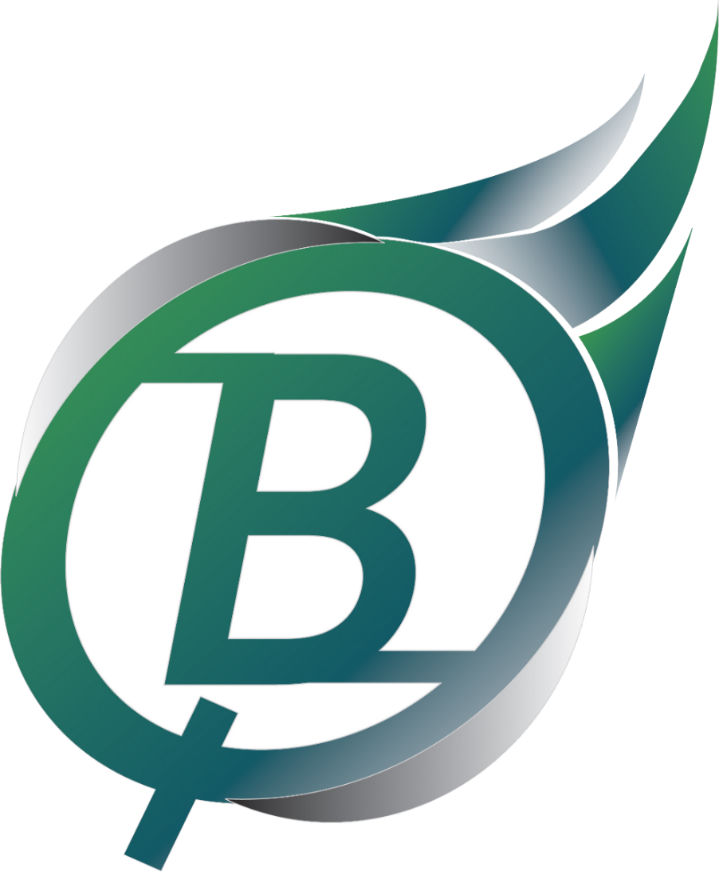 1,2&3 JohnXP5Chapters 1-2
Meet # 1 – Fall 2022https://www.jbq.org/docs/1Thessalonians1-2.docxMeet #2 - 1 Thessalonians 3-4 (31 verses)
Meet #3 - 1 Thessalonians 5 (28 verses)
Meet #4 - 2 Timothy 2 (26 verses)https://www.biblequiz.com/wp-content/uploads/2022/07/2022-23-TsandJs.pdf
1 Thessalonians 1-2Greetings from Paul1 1 This letter is from Paul, Silas, and Timothy. We are writing to the church in Thessalonica, to you who belong to God the Father and the Lord Jesus Christ. May God give you grace and peace.The Faith of the Thessalonian Believers2 We always thank God for all of you and pray for you constantly. 3 As we pray to our God and Father about you, we think of your faithful work, your loving deeds, and the enduring hope you have because of our Lord Jesus Christ.4 We know, dear brothers and sisters, that God loves you and has chosen you to be his own people. 
5 For when we brought you the Good News, it was not only with words but also with power, for the Holy Spirit gave you full assurance that what we said was true. And you know of our concern for you from the way we lived when we were with you. 6 So you received the message with joy from the Holy Spirit in spite of the severe suffering it brought you. In this way, you imitated both us and the Lord. 
7 As a result, you have become an example to all the believers in Greece—throughout both Macedonia and Achaia.8 And now the word of the Lord is ringing out from you to people everywhere, even beyond Macedonia and Achaia, for wherever we go we find people telling us about your faith in God. We don’t need to tell them about it, 
9 for they keep talking about the wonderful welcome you gave us and how you turned away from idols to serve the living and true God. 
10 And they speak of how you are looking forward to the coming of God’s Son from heaven—Jesus, whom God raised from the dead. He is the one who has rescued us from the terrors of the coming judgment.Paul Remembers His Visit2 1 You yourselves know, dear brothers and sisters, that our visit to you was not a failure. 
2 You know how badly we had been treated at Philippi just before we came to you and how much we suffered there. Yet our God gave us the courage to declare his Good News to you boldly, in spite of great opposition. 
3 So you can see we were not preaching with any deceit or impure motives or trickery.4 For we speak as messengers approved by God to be entrusted with the Good News. Our purpose is to please God, not people. He alone examines the motives of our hearts. 
5 Never once did we try to win you with flattery, as you well know. And God is our witness that we were not pretending to be your friends just to get your money! 
6 As for human praise, we have never sought it from you or anyone else.7 As apostles of Christ we certainly had a right to make some demands of you, but instead we were like children among you. Or we were like a mother feeding and caring for her own children. 
8 We loved you so much that we shared with you not only God’s Good News but our own lives, too.9 Don’t you remember, dear brothers and sisters, how hard we worked among you? Night and day we toiled to earn a living so that we would not be a burden to any of you as we preached God’s Good News to you. 
10 You yourselves are our witnesses—and so is God—that we were devout and honest and faultless toward all of you believers. 
11 And you know that we treated each of you as a father treats his own children. 
12 We pleaded with you, encouraged you, and urged you to live your lives in a way that God would consider worthy. For he called you to share in his Kingdom and glory.13 Therefore, we never stop thanking God that when you received his message from us, you didn’t think of our words as mere human ideas. You accepted what we said as the very word of God—which, of course, it is. And this word continues to work in you who believe.14 And then, dear brothers and sisters, you suffered persecution from your own countrymen. In this way, you imitated the believers in God’s churches in Judea who, because of their belief in Christ Jesus, suffered from their own people, the Jews. 
15 For some of the Jews killed the prophets, and some even killed the Lord Jesus. Now they have persecuted us, too. They fail to please God and work against all humanity 
16 as they try to keep us from preaching the Good News of salvation to the Gentiles. By doing this, they continue to pile up their sins. But the anger of God has caught up with them at last.Timothy’s Good Report about the Church17 Dear brothers and sisters, after we were separated from you for a little while (though our hearts never left you), we tried very hard to come back because of our intense longing to see you again. 
18 We wanted very much to come to you, and I, Paul, tried again and again, but Satan prevented us. 
19 After all, what gives us hope and joy, and what will be our proud reward and crown as we stand before our Lord Jesus when he returns? It is you! 
20 Yes, you are our pride and joy.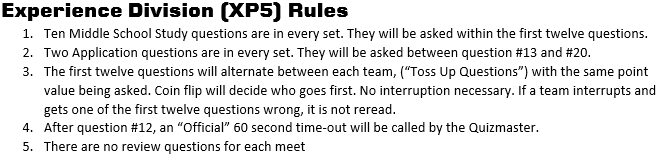 